Предлагаем поиграть«Что изменилось»На стол ставится   три-четыре   игруш- ки (затем количество увеличивается) и ре- бенку предлагают рассмотреть их в течение 10-15 секунд. Затем попросите отвернуться, а тем временем уберите одну игрушку или поменяйте их местами. Когда он повернет- ся по вашему сигналу, спросите его, что же изменилось?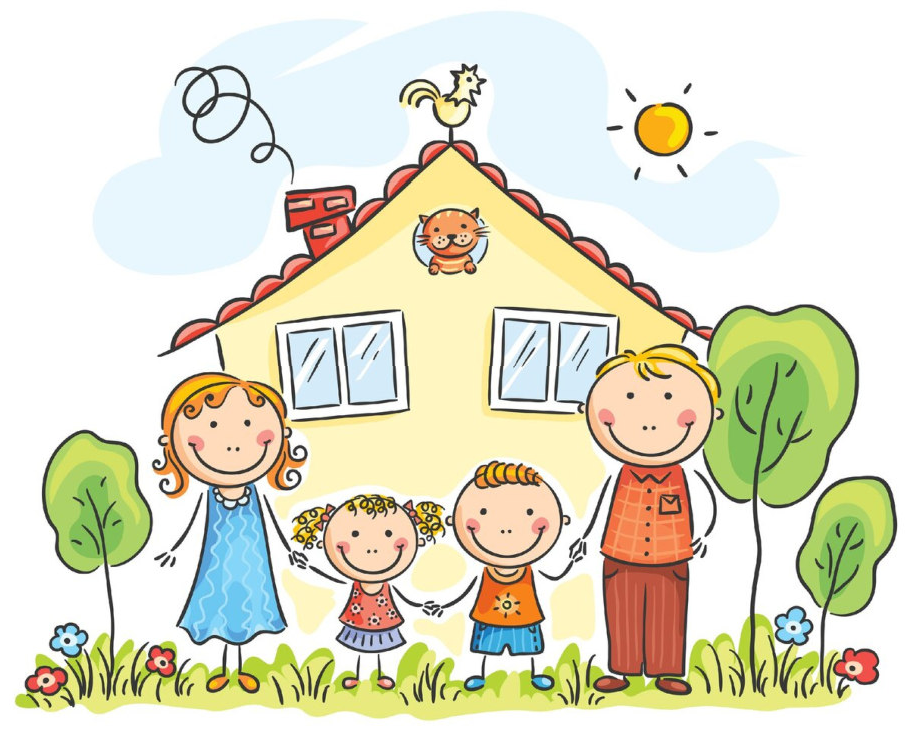 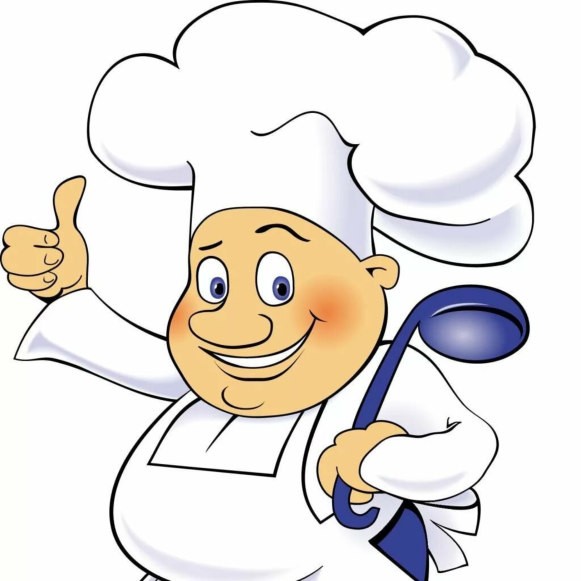 Игры на кухне:Памятка для родителей, воспитывающих ребенка с ЗПР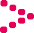 «Игра в слова»Инструкция:- Я назову несколько слов, а вы их запом- ните: стол, заяц, слон, шкаф, волк, диван…. Попросить повторить через 15-20 се-кунд.Игра «Веселый счет»Вокруг много предметов. Какие ты можешь назвать? (дома, деревья, машины и т.д.) Да- вай их посчитаем.Один кирпичный дом, два кирпичных дома, три кирпичных дома и т.д.Игра «Приготовим сок»Из яблок сок (какой?) - яблочный, из груш - (грушевый); из вишни—вишневый. А по- том наоборот апельсиновый сок из чего? ) из апельсинов).Игра «Один –много» Яблоко—много чего? (яблок). Помидор— много чего? (помидоров). Машина—много чего? (машин).2023 г.Задержка психического развития (ЗПР) ЗПР - нарушение темпа развития отдельных психических функцийчеловека: внимания, памяти, мышления, эмоциональной сферы. Диагноз ЗПР означает, что ребе- нок развивается так же, как и все остальные дети, только медлен-нее. Чем раньше начать занятия с ре- бенком с ЗПР, тем быстрее ребе-нок догонит в развитии своих сверстников. ЗПР—состояние обратимое, и от этого «диагноза» можно избавить- ся, если вложить достаточно люб- ви, заботы, терпения и мудрости.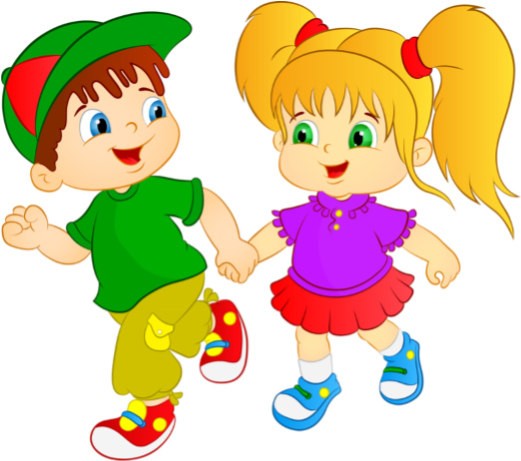 Особенности детей с ЗПР:Повышенная утомляемость и низкая работоспособность (ребенок быстро устает, теряет интерес, его деятель‐ ности становится малопродуктив‐ ной);Нарушение речи (кроме дефектов звукопроизношения отмечается бед‐ ный словарный запас, нарушение грамматического строя, недостаточ‐ ность развития связной речи);Недостаточный запас общих сведе‐ ний и представлений о себе и окру‐ жающем мире;Нарушение поведения (детскость, не‐ способность регулировать свою дея‐ тельность, контролировать поступки и эмоции);Незрелость эмоционально‐волевой сферы;Трудности в овладении математиче‐ скими навыками (счета и решения задач).Рекомендации родителям